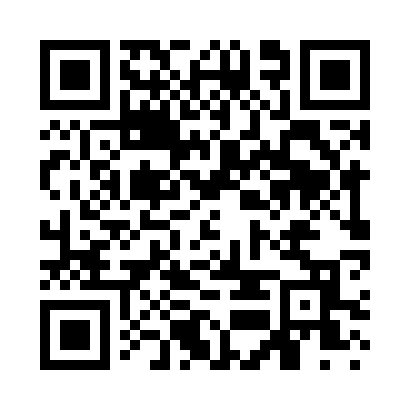 Prayer times for West Seneca, New York, USAMon 1 Jul 2024 - Wed 31 Jul 2024High Latitude Method: Angle Based RulePrayer Calculation Method: Islamic Society of North AmericaAsar Calculation Method: ShafiPrayer times provided by https://www.salahtimes.comDateDayFajrSunriseDhuhrAsrMaghribIsha1Mon3:555:411:195:248:5810:432Tue3:555:411:195:248:5710:433Wed3:565:421:205:248:5710:424Thu3:575:431:205:248:5710:425Fri3:585:431:205:248:5610:416Sat3:595:441:205:248:5610:417Sun4:005:451:205:248:5610:408Mon4:015:451:205:248:5510:399Tue4:025:461:215:248:5510:3810Wed4:035:471:215:248:5410:3811Thu4:045:471:215:248:5410:3712Fri4:065:481:215:248:5310:3613Sat4:075:491:215:248:5310:3514Sun4:085:501:215:248:5210:3415Mon4:095:511:215:248:5110:3316Tue4:115:521:215:248:5110:3117Wed4:125:521:215:238:5010:3018Thu4:135:531:225:238:4910:2919Fri4:155:541:225:238:4810:2820Sat4:165:551:225:238:4810:2721Sun4:175:561:225:238:4710:2522Mon4:195:571:225:228:4610:2423Tue4:205:581:225:228:4510:2224Wed4:225:591:225:228:4410:2125Thu4:236:001:225:228:4310:2026Fri4:256:011:225:218:4210:1827Sat4:266:021:225:218:4110:1728Sun4:286:031:225:218:4010:1529Mon4:296:041:225:208:3910:1430Tue4:316:051:225:208:3810:1231Wed4:326:061:225:198:3710:10